F-28– Customer Incoming Receipt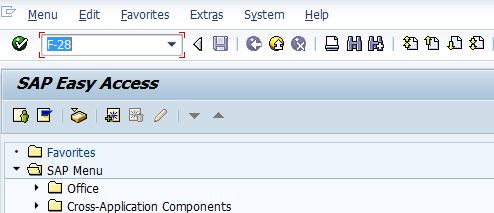 Input F-28 in Transaction box and press Enter key Customer Incoming Receipt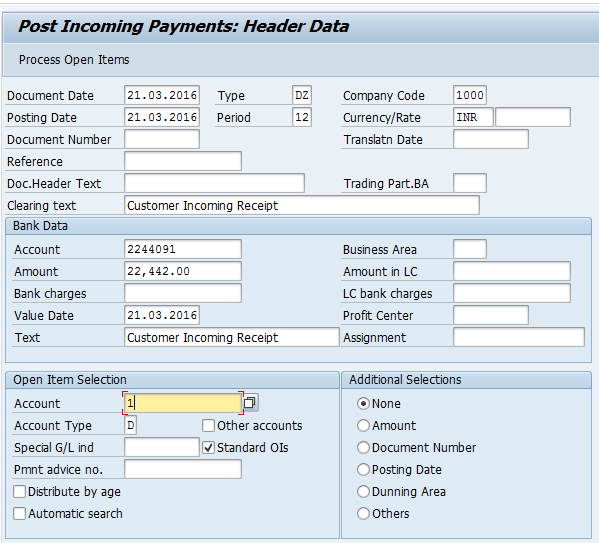 The following are the Input fields under the Document Header data of Vendor Outgoing PaymentDocument Date: Input the Invoice date in the fieldPosting Date: Input the transaction date in the Posting date fieldDocument Type: Input the Document type DZ for Customer PaymentCompany Code: Input the Company code 1000 in this fieldCurrency: Input the Currency INR in the Currency fieldClearing Text: Input the text information in this fieldBank Data: Under this SectionAccount: Place the cursor on the field and press F4. List of GL Accounts will appear, select respective Bank Incoming GL Account and press Enter keyAmount: Input the amountText: Input the text information in this fieldOpen Item Selection: Under the sectionAccount: Input the Customer Number in this fieldAccount Type: Input the Account type “D” (Customers) from drop down list and click on Process Open items button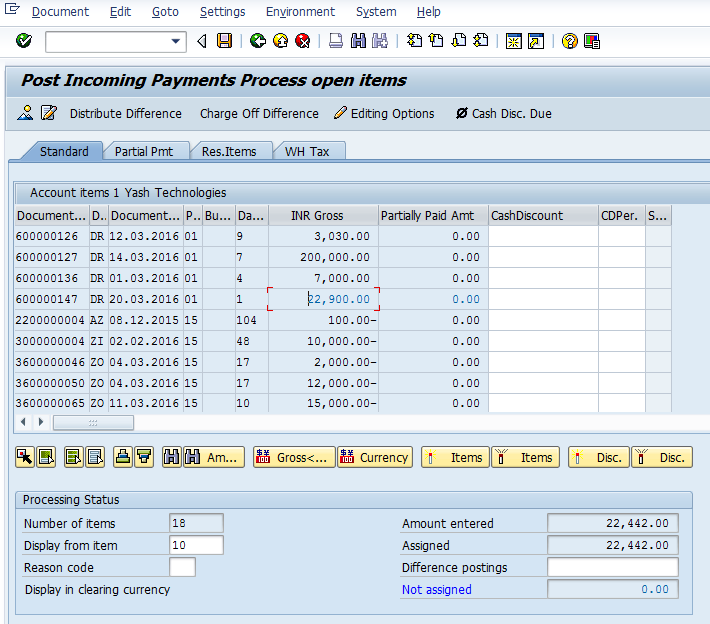 Select All items Icon and select Deactivate items tabDouble Click on the line items(Debit and Credit) which will get activated(turns in to Blue colour)Select Document option in Menu, choose Simulate option.Simulation of Transaction before posting: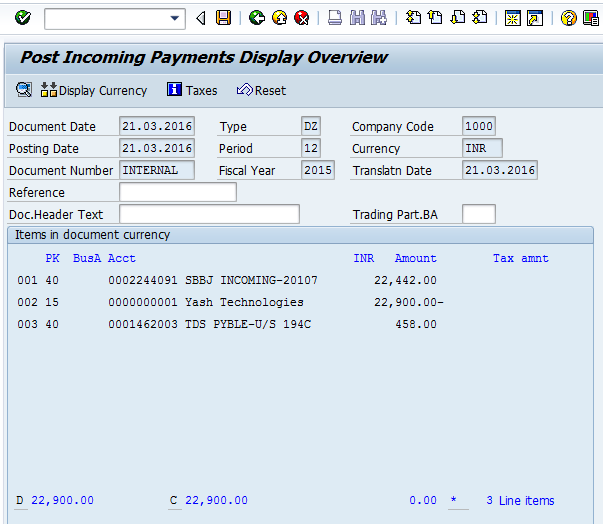 Simulate: Click on Simulate option. System will display the line items (Debit and Credit entry).Check the entries, if the entries are correct, click to Post ButtonIf the entries are not okay, then go to Main screen and take required action to correct it. Document Posting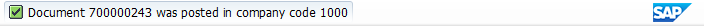 Document is posted, An information will be populated at the bottom of the screenDocument Display View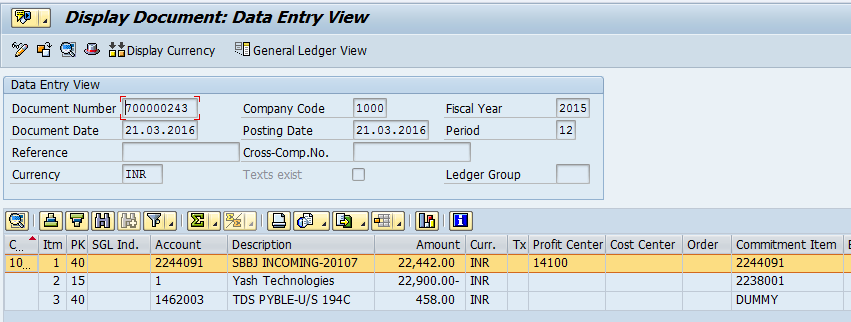 We can view the transaction in two ways:Display Document: From Menu bar select Document option it will display the options Change, Display, Post and Save as completed. Choose Display option. Document successfully got posted will get displayedInput FB03 in Transaction box and system will take us to Document Display screen. Input the Document number and Press Enter key. Document posted will get displayed.Manual End